Pitt Meadows Elementary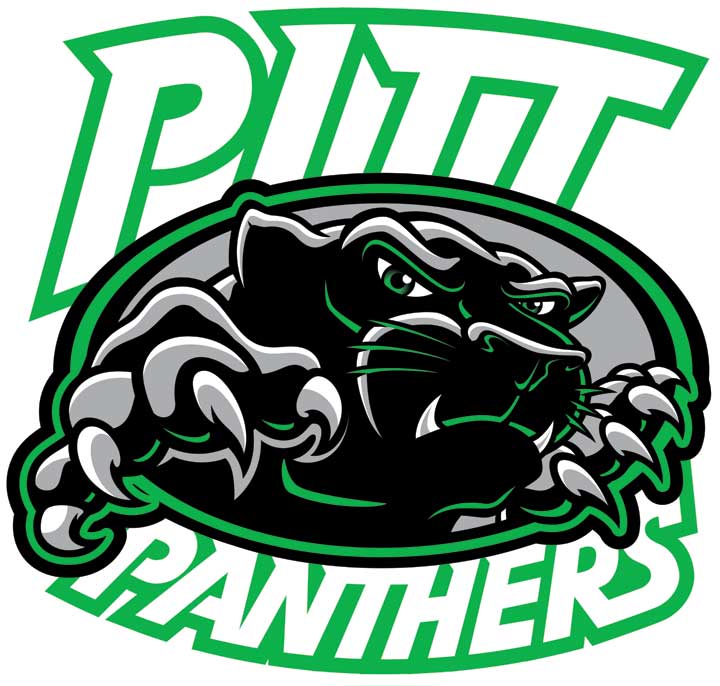 ExpectationsBe RespectfulBe ResponsibleBe SafeBe SafeTry your bestBe positiveFollow safety routines in all spaces Listen to othersDo your workAsk for help when you need itUse your WITSTake pride in our schoolBe kindBe on time Keep the school cleanReport vandalism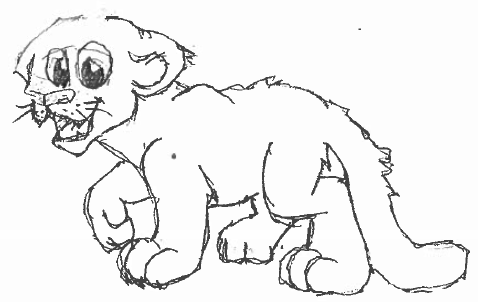 